Easter CelebrationsOn Wednesday 21st March we will have a ‘Faith Day’ in School.  We will share in our learning about world Religions with a visit in the morning to Rev Pete’s Church to learn more about Easter Celebrations and the Christian Faith.  In the afternoon we will all work together on activities to help us develop our understanding of Easter.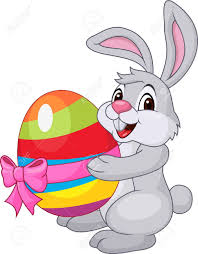 Easter FunOn Thursday 22nd March, the PTFA are organising Easter Activities for pupils and their families 2 - 3.15pm.  This will include Easter craft, games, cakes and an Easter egg hunt.Parents are welcome to join their child(ren) for shared Easter fun!Refreshments will be available.Children are asked to bring in £1 - £2 to support this fundraising event.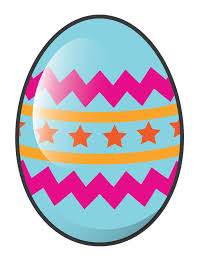 